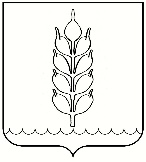 П О С Т А Н О В Л Е Н И Еадминистрации Новоселицкого муниципального округаСтавропольского краяс. Новоселицкое09 сентября 2021 г.                                                                                            № 723Об утверждении прогноза социально-экономического развития Новоселицкого муниципального округа Ставропольского края на период 2022 - 2024 годыВ соответствии с Федеральным законом от 28.06.2014 №172 «О стратегическом планировании в Российской Федерации» и Порядком разработки, корректировки, осуществления мониторинга и контроля реализации прогноза социально - экономического развития Новоселицкого муниципального округа Ставропольского края на среднесрочный период от 27 мая 2021 г. №367, администрация Новоселицкого муниципального округаПОСТАНОВЛЯЕТ:1. Утвердить прогноз социально-экономического развития Новоселицкого муниципального округа Ставропольского края на период 2022 - 2024 годы, согласно Приложению 1.1.1 Утвердить пояснительную записку к прогнозу социально-экономического развития Новоселицкого муниципального округа Ставропольского края на период 2022 - 2024 годы, согласно Приложению 2.2. Контроль за выполнением настоящего постановления возложить на заместителя главы администрации - начальника отдела сельского хозяйства и охраны окружающей среды администрации Новоселицкого муниципального округа Ставропольского края Вострикова И.А.3. Настоящее постановление вступает в силу со дня его обнародования.Глава Новоселицкого муниципального округаСтавропольского края                                                                                       Р.А.КоврыгаПриложение 2к постановлению администрации Новоселицкого муниципального округаСтавропольского краяот 09 сентября 2021 г. № 723Пояснительная запискак прогнозу социально - экономического развитияНовоселицкого округа на период 2022 - 2024 годыПрогноз социально - экономического развития Новоселицкого муниципального округа на период 2022-2024 годы был разработан с учетом методических рекомендаций по заполнению формы 2П и порядка разработки показателей прогнозов социально - экономического развития субъектов Российской Федерации.Разработка прогноза осуществлялась в двух вариантах -  базовом и консервативном. Базовый вариант описывает наиболее вероятный сценарий развития российской экономики с учетом ожидаемых внешних условий и принимаемых мер экономической политики, включая реализацию Общенационального плана действий, обеспечивающих восстановление занятости и доходов населения, рост экономики и долгосрочные структурные изменения в экономике. Консервативный вариант основан на предпосылке о менее благоприятной санитарно-эпидемиологической ситуации, затяжном восстановлении мировой экономике и структурном замедлении темпов ее роста в среднесрочной перспективе из-за последствий распространения новой коронавирусной инфекции. Прогнозируемые показатели на 2022-2024 годы просчитаны с учётом изменения объёмов производства предприятий и организаций, на основании индексов - дефляторов по видам экономической деятельности и индексов цен производителей, утверждённых Минэкономразвития России на период до 2024 года.Анализ Прогноза показывает умеренные темпы роста в реальном секторе экономики и повышение уровня жизни населения Новоселицкого округа.Ведущее место в экономике Новоселицкого округа занимает агропромышленный комплекс. Сельскохозяйственной деятельностью в районе занимаются 18 сельскохозяйственных предприятий и 142 крестьянских (фермерских) хозяйств.В 2024 году производство продукции сельского хозяйства во всех категориях хозяйств Новоселицкого района прогнозируется на сумму 2110,1 млн. рублей. При этом производство продукции растениеводства прогнозируется на сумму 1206,8 млн. рублей, производство продукции животноводства района прогнозируется на сумму 898,4 млн. рублей, рост индекса производства продукции растениеводства Новоселицкого района и продукции животноводства по отношению к текущему году ожидается в пределах 104 -104,3 процентов соответственно.Прогноз производства важнейших видов сельскохозяйственных культур на 2022 - 2024 годы разработан с учетом сложившейся динамики объемов и структуры производства по категориям хозяйств, погодных условий, а также имеющихся в пользовании земельных угодий.Согласно прогнозу, в 2024 году валовое производство зерна (в весе после доработки) стабилизируется и составит 329,6 тысяч тонн при базовом и консервативном вариантах.        Промышленность Новоселицкого округа представлена секторами: обрабатывающим производством сельскохозяйственных предприятий.        Пищевая и перерабатывающая промышленность в Новоселицком округе представлена цехами сельхозпредприятий агропромышленного комплекса. В округе имеется достаточная сырьевая база в сельском хозяйстве. Но на сегодняшний день отсутствуют предприятия по переработке животноводческой продукции, молока, овощей и фруктов, а мощности по переработке зерна не отвечают потребностям производителей. В результате, снижение доходов сельхозпроизводителей, в связи с реализацией продукции в виде сырья.        Перспективы развития промышленного производства в среднесрочной перспективе будут определяться не только параметрами увеличения сырьевых производств, обновлением производственных мощностей, но и освоением новых технологий выпуска продукции. В 2024 году в сравнении с 2021 годом за счет увеличения динамики физического товарооборота ожидается рост оборота розничной торговли в сопоставимых ценах на уровне не ниже 104 процентов, оборот розничной торговли в сопоставимых ценах оценочно составит 398,5 млн. рублей. В 2024 году в сравнении с 2021 годом за счет обязательных к оплате видов услуг, жилищно-коммунальных услуг и услуг связи, прогнозируется динамика увеличения объема платных услуг населению в сопоставимых ценах не менее 104,1 процента, объем платных услуг населению в сопоставимых ценах оценочно составит 524,4 млн. рублей. По прогнозу объем платных услуг будет расти как за счёт увеличения предоставляемых услуг, так и за счёт роста цен.  Наибольший удельный вес в структуре платных услуг занимают жилищно-коммунальные услуги, на долю которых приходится более 60 процентов. По состоянию на 01 января 2021 года число субъектов малого и среднего предпринимательства составило 717 единиц, из них 542 индивидуальных предпринимателей, 175 малых предприятий (с учетом микропредприятий). Прогноз развития субъектов малого предпринимательства округа на период до 2024 года разработан с учетом их дальнейшего роста. Согласно, прогнозу к 2024 году количество малых и средних предприятий увеличится в среднем на 7%. Сохраняется и инвестиционная активность в округе. Объемы инвестиций в сектор агропромышленного производства преобладают над инвестициями в социальную сферу, промышленное производство и др. В период до 2024 года прогнозируется увеличение объема инвестиций в основной капитал до 1867 млн. рублей, темп роста составит в среднем на 105,5 %. Основными инвесторами нашего округа являются сельскохозяйственные предприятия и предприниматели.  В целях планомерного привлечения инвестиций и инвесторов на территорию Новоселицкого округа администрацией разработан Стандарт деятельности органов местного самоуправления по обеспечению благоприятного инвестиционного климата в Новоселицком муниципальном округе Ставропольского края.В 2024 году прогнозируется небольшой рост среднегодовой численности населения Новоселицкого округа по отношению к текущему году, данный показатель составит 26,4 тыс. человек, за счет повышения коэффициента рождаемости населения и снижения коэффициента смертности населения района, а также за счет миграционного притока населения на 0,1 тыс. человек.  Вследствие устойчивого развития базовых видов экономической деятельности, таких как сельское хозяйство, промышленное производство, и развитие инфраструктуры, возможно выполнение поставленных стратегических целей социально-экономического развития Новоселицкого округа на долгосрочный период и улучшение экономической ситуации при ежегодной положительной динамике основных целевых показателей Прогноза, что позволит увеличить продолжительность жизни населения района при рождении до 73,4 лет к 2024 году.В структуре налоговых и неналоговых доходов 82,78% занимают налоговые доходы и 17,22 % – неналоговые доходы.  Основным источником поступления налоговых доходов бюджета Новоселицкого муниципального района являются налог на доходы физических лиц и единый сельскохозяйственный налог.Основным источником неналоговых доходов являются доходы от оказания платных услуг и доходы от использования имущества, находящегося в муниципальной собственности.По прогнозной оценке, консолидированный бюджет Новоселицкого округа в 2024 году планируется в сумме 1006,74 млн. рублей.На протяжении последних лет консолидированный бюджет Новоселицкого округа носит социальную направленность: на отрасли социально-культурной сферы приходится более 70% общих расходов.Формирование консолидированного бюджета Новоселицкого округа на плановый период 2022-2024 годы осуществляется по муниципальным программам и их основным мероприятиям, что создает условия распределения расходов на приоритетные направления с учетом эффективности реализации программ.В 2024 году ожидается увеличение среднемесячной номинальной начисленной заработной платы одного работника в целом по экономике Новоселицкого округе и составит 35739 рублей, с темпом роста 106,6%, при увеличении средней численности работников организаций до 4,2 тыс. человек.Рынок труда — важная часть экономики округа, поскольку его состояние в значительной степени определяет темпы экономического роста округа. Таким образом, рынок труда испытывает на себе одновременно влияние и социальной, и экономической политики муниципального округа.Уровень безработицы в округе на период 2022 - 2024 годы имеет небольшую тенденцию к уменьшению и в 2024 году составит 1,1 %.Ситуация на рынке труда остается стабильной, за исключением отчетного и текущего года, количество безработных по прогнозу в 2024 году составит 211 человек.Прогноз численности трудовых ресурсов рассчитывался с учетом демографического фактора, а также сложившихся тенденций в округе формирования и использования трудовых ресурсов.Мероприятия по развитию рынка труда в округе предусматривают комплекс мер по содействию занятости населения округа, включающие в себя поддержку существующих производств и создание новых производств за счет развития инвестиционной активности, снижению напряженности на рынке труда за счет развития самозанятости населения и снижения неформальной занятости.Для решения вопросов по неформальной занятости населения при администрации Новоселицкого муниципального округа действуют 2 рабочие группы:- по снижению неформальной занятости, легализации «серой» заработной платы;- рабочая группа по выявлению и пресечению нелегального осуществления предпринимательской деятельности организаций и физических лиц на территории Новоселицкого муниципального округа.По реализации мероприятий, предусмотренных региональной программой «Развитие сферы труда и занятости населения» проводится работа по трудоустройству инвалидов. Ежеквартально проводятся ярмарки вакансий для безработных граждан.Основная задача в развитии Новоселицкого муниципального округа состоит в обеспечении устойчивого экономического и социального развития, увеличения благосостояния жителей нашего округа, привлечение в округ дополнительных средств финансирования, путем дальнейшей реализации национальных проектов, государственных и муниципальных программ по направлениям отраслей.  Приложение 1к постановлению администрацииНовоселицкого муниципального округаСтавропольского краяот 09 сентября 2021 г. № 723                                  Форма 2пПриложение 1к постановлению администрацииНовоселицкого муниципального округаСтавропольского краяот 09 сентября 2021 г. № 723                                  Форма 2пПриложение 1к постановлению администрацииНовоселицкого муниципального округаСтавропольского краяот 09 сентября 2021 г. № 723                                  Форма 2пПриложение 1к постановлению администрацииНовоселицкого муниципального округаСтавропольского краяот 09 сентября 2021 г. № 723                                  Форма 2пПриложение 1к постановлению администрацииНовоселицкого муниципального округаСтавропольского краяот 09 сентября 2021 г. № 723                                  Форма 2пПриложение 1к постановлению администрацииНовоселицкого муниципального округаСтавропольского краяот 09 сентября 2021 г. № 723                                  Форма 2пПриложение 1к постановлению администрацииНовоселицкого муниципального округаСтавропольского краяот 09 сентября 2021 г. № 723                                  Форма 2пПриложение 1к постановлению администрацииНовоселицкого муниципального округаСтавропольского краяот 09 сентября 2021 г. № 723                                  Форма 2пПриложение 1к постановлению администрацииНовоселицкого муниципального округаСтавропольского краяот 09 сентября 2021 г. № 723                                  Форма 2пПриложение 1к постановлению администрацииНовоселицкого муниципального округаСтавропольского краяот 09 сентября 2021 г. № 723                                  Форма 2пПриложение 1к постановлению администрацииНовоселицкого муниципального округаСтавропольского краяот 09 сентября 2021 г. № 723                                  Форма 2пПрогноз социально-экономического развития Новоселицкого муниципального округаСтавропольского края на период 2022-2024 гг.Прогноз социально-экономического развития Новоселицкого муниципального округаСтавропольского края на период 2022-2024 гг.Прогноз социально-экономического развития Новоселицкого муниципального округаСтавропольского края на период 2022-2024 гг.Прогноз социально-экономического развития Новоселицкого муниципального округаСтавропольского края на период 2022-2024 гг.Прогноз социально-экономического развития Новоселицкого муниципального округаСтавропольского края на период 2022-2024 гг.Прогноз социально-экономического развития Новоселицкого муниципального округаСтавропольского края на период 2022-2024 гг.Прогноз социально-экономического развития Новоселицкого муниципального округаСтавропольского края на период 2022-2024 гг.Прогноз социально-экономического развития Новоселицкого муниципального округаСтавропольского края на период 2022-2024 гг.Прогноз социально-экономического развития Новоселицкого муниципального округаСтавропольского края на период 2022-2024 гг.Прогноз социально-экономического развития Новоселицкого муниципального округаСтавропольского края на период 2022-2024 гг.Прогноз социально-экономического развития Новоселицкого муниципального округаСтавропольского края на период 2022-2024 гг.ПоказателиПоказателиЕдиница измеренияОтчетОтчетОценка показателяПрогнозПрогнозПрогнозПрогнозПрогнозПрогнозЕдиница измерения201920202021202220222023202320242024Единица измерения201920202021консервативныйбазовыйконсервативныйбазовыйконсервативныйбазовыйЕдиница измерения2019202020211 вариант2 вариант1 вариант2 вариант1 вариант2 вариантНаселениеНаселениеЧисленность населения (в среднегодовом исчислении)Численность населения (в среднегодовом исчислении)тыс. чел.26,426,426,426,326,326,326,426,326,4Численность населения трудоспособного возраста
(на 1 января года)Численность населения трудоспособного возраста
(на 1 января года)тыс. чел.15,114,814,914,714,814,614,714,514,4Численность населения старше трудоспособного возраста
(на 1 января года)Численность населения старше трудоспособного возраста
(на 1 января года)тыс. чел.5,96,015,96,16,26,36,46,26,3Ожидаемая продолжительность жизни при рожденииОжидаемая продолжительность жизни при рождениичисло лет72,872,972,871,171,272,272,373,373,4Общий коэффициент рождаемостиОбщий коэффициент рождаемостичисло родившихся живыми
на 1000 человек населения9,89,89,89,79,89,89,99,910Общий коэффициент смертностиОбщий коэффициент смертностичисло умерших на 1000 человек населения9,810,910,910,710,610,510,410,310,2Коэффициент естественного прироста населенияКоэффициент естественного прироста населенияна 1000 человек населения-0,1-1,1-1,6-1-0,8-0,7-0,5-0,4-0,2Миграционный прирост (убыль)Миграционный прирост (убыль)тыс. чел.-0,2-0,03-0,06-0,10,10,10,10,10,1Промышленное производствоПромышленное производствоОбъем отгруженных товаров собственного производства, выполненных работ и услуг собственными силами - РАЗДЕЛ C: Обрабатывающие производстваОбъем отгруженных товаров собственного производства, выполненных работ и услуг собственными силами - РАЗДЕЛ C: Обрабатывающие производствамлн. руб. 29,629,329,530,230,331,431,532,732,8Темп роста отгрузки - РАЗДЕЛ C: Обрабатывающие производстваТемп роста отгрузки - РАЗДЕЛ C: Обрабатывающие производства% к предыдущему году в действующих ценах57,398,9100,7102,5102,7104103,9104104,1Объем отгруженных товаров собственного производства, выполненных работ и услуг собственными силами - 10 Производство пищевых продуктов *Объем отгруженных товаров собственного производства, выполненных работ и услуг собственными силами - 10 Производство пищевых продуктов *млн. руб. Темп роста отгрузки -10 Производство пищевых продуктов *Темп роста отгрузки -10 Производство пищевых продуктов *% к предыдущему году в действующих ценахОбъем отгруженных товаров собственного производства, выполненных работ и услуг собственными силами - 11 Производство напитков *Объем отгруженных товаров собственного производства, выполненных работ и услуг собственными силами - 11 Производство напитков *млн. руб. Темп роста отгрузки -11 Производство напитков *Темп роста отгрузки -11 Производство напитков *% к предыдущему году в действующих ценахОбъем отгруженных товаров собственного производства, выполненных работ и услуг собственными силами - 12 Производство табачных изделий *Объем отгруженных товаров собственного производства, выполненных работ и услуг собственными силами - 12 Производство табачных изделий *млн. руб. Темп роста отгрузки - 12 Производство табачных изделий *Темп роста отгрузки - 12 Производство табачных изделий *% к предыдущему году в действующих ценахОбъем отгруженных товаров собственного производства, выполненных работ и услуг собственными силами - 13 Производство текстильных изделий *Объем отгруженных товаров собственного производства, выполненных работ и услуг собственными силами - 13 Производство текстильных изделий *млн. руб. Темп роста отгрузки - 13 Производство текстильных изделий*Темп роста отгрузки - 13 Производство текстильных изделий*% к предыдущему году в действующих ценахОбъем отгруженных товаров собственного производства, выполненных работ и услуг собственными силами - 14 Производство одежды *Объем отгруженных товаров собственного производства, выполненных работ и услуг собственными силами - 14 Производство одежды *млн. руб. Темп роста отгрузки - 14 Производство одежды *Темп роста отгрузки - 14 Производство одежды *% к предыдущему году в действующих ценахОбъем отгруженных товаров собственного производства, выполненных работ и услуг собственными силами - 16 Обработка древесины и производство изделий из дерева и пробки, кроме мебели, производство изделий из соломки и материалов для плетения *Объем отгруженных товаров собственного производства, выполненных работ и услуг собственными силами - 16 Обработка древесины и производство изделий из дерева и пробки, кроме мебели, производство изделий из соломки и материалов для плетения *млн. руб. Темп отгрузки - 16 Обработка древесины и производство изделий из дерева и пробки, кроме мебели, производство изделий из соломки и материалов для плетения *Темп отгрузки - 16 Обработка древесины и производство изделий из дерева и пробки, кроме мебели, производство изделий из соломки и материалов для плетения *% к предыдущему году в действующих ценахОбъем отгруженных товаров собственного производства, выполненных работ и услуг собственными силами - 17 Производство бумаги и бумажных изделий *Объем отгруженных товаров собственного производства, выполненных работ и услуг собственными силами - 17 Производство бумаги и бумажных изделий *млн. руб. Темп роста отгрузки - 17 Производство бумаги и бумажных изделий *Темп роста отгрузки - 17 Производство бумаги и бумажных изделий *% к предыдущему году в действующих ценахОбъем отгруженных товаров собственного производства, выполненных работ и услуг собственными силами - 18 Деятельность полиграфическая и копирование носителей информации *Объем отгруженных товаров собственного производства, выполненных работ и услуг собственными силами - 18 Деятельность полиграфическая и копирование носителей информации *млн. руб. Темп роста отгрузки - 18 Деятельность полиграфическая и копирование носителей информации *Темп роста отгрузки - 18 Деятельность полиграфическая и копирование носителей информации *% к предыдущему году в действующих ценахОбъем отгруженных товаров собственного производства, выполненных работ и услуг собственными силами - 20 Производство химических веществ и химических продуктов **Объем отгруженных товаров собственного производства, выполненных работ и услуг собственными силами - 20 Производство химических веществ и химических продуктов **млн. руб. Темп роста отгрузки - 20 Производство химических веществ и химических продуктов **Темп роста отгрузки - 20 Производство химических веществ и химических продуктов **% к предыдущему году в действующих ценахОбъем отгруженных товаров собственного производства, выполненных работ и услуг собственными силами - 21 Производство лекарственных средств и материалов, применяемых в медицинских целях *Объем отгруженных товаров собственного производства, выполненных работ и услуг собственными силами - 21 Производство лекарственных средств и материалов, применяемых в медицинских целях *млн. руб. Темп роста отгрузки - 21 Производство лекарственных средств и материалов, применяемых в медицинских целях *Темп роста отгрузки - 21 Производство лекарственных средств и материалов, применяемых в медицинских целях *% к предыдущему году в действующих ценахОбъем отгруженных товаров собственного производства, выполненных работ и услуг собственными силами - 22 Производство резиновых и пластмассовых изделий *Объем отгруженных товаров собственного производства, выполненных работ и услуг собственными силами - 22 Производство резиновых и пластмассовых изделий *млн. руб. Темп роста отгрузки - 22 Производство резиновых и пластмассовых изделий *Темп роста отгрузки - 22 Производство резиновых и пластмассовых изделий *% к предыдущему году в действующих ценахОбъем отгруженных товаров собственного производства, выполненных работ и услуг собственными силами - 23 Производство прочей неметаллической минеральной продукции *Объем отгруженных товаров собственного производства, выполненных работ и услуг собственными силами - 23 Производство прочей неметаллической минеральной продукции *млн. руб. Темп роста отгрузки - 23 Производство прочей неметаллической минеральной продукции *Темп роста отгрузки - 23 Производство прочей неметаллической минеральной продукции *% к предыдущему году в действующих ценахОбъем отгруженных товаров собственного производства, выполненных работ и услуг собственными силами - 24 Производство металлургическое *Объем отгруженных товаров собственного производства, выполненных работ и услуг собственными силами - 24 Производство металлургическое *млн. руб. Темп роста отгрузки - 24 Производство металлургическое *Темп роста отгрузки - 24 Производство металлургическое *% к предыдущему году в действующих ценахОбъем отгруженных товаров собственного производства, выполненных работ и услуг собственными силами - 25 Производство готовых металлических изделий, кроме машин и оборудования *Объем отгруженных товаров собственного производства, выполненных работ и услуг собственными силами - 25 Производство готовых металлических изделий, кроме машин и оборудования *млн. руб. Темп роста отгрузки - 25 Производство готовых металлических изделий, кроме машин и оборудования *Темп роста отгрузки - 25 Производство готовых металлических изделий, кроме машин и оборудования *% к предыдущему году в действующих ценахОбъем отгруженных товаров собственного производства, выполненных работ и услуг собственными силами - 26 Производство компьютеров, электронных и  оптических изделий *Объем отгруженных товаров собственного производства, выполненных работ и услуг собственными силами - 26 Производство компьютеров, электронных и  оптических изделий *млн. руб. Темп роста отгрузки - 26 Производство компьютеров, электронных и  оптических изделий *Темп роста отгрузки - 26 Производство компьютеров, электронных и  оптических изделий *% к предыдущему году в действующих ценахОбъем отгруженных товаров собственного производства, выполненных работ и услуг собственными силами - 27 Производство электрического оборудования *Объем отгруженных товаров собственного производства, выполненных работ и услуг собственными силами - 27 Производство электрического оборудования *млн. руб. Темп роста отгрузки - 27 Производство электрического оборудования *Темп роста отгрузки - 27 Производство электрического оборудования *% к предыдущему году в действующих ценахОбъем отгруженных товаров собственного производства, выполненных работ и услуг собственными силами - 30 Производство прочих транспортных средств и оборудования *Объем отгруженных товаров собственного производства, выполненных работ и услуг собственными силами - 30 Производство прочих транспортных средств и оборудования *млн. руб. Темп роста отгрузки - 30 Производство прочих транспортных средств и оборудования *Темп роста отгрузки - 30 Производство прочих транспортных средств и оборудования *% к предыдущему году в действующих ценахОбъем отгруженных товаров собственного производства, выполненных работ и услуг собственными силами - 31 Производство мебели *Объем отгруженных товаров собственного производства, выполненных работ и услуг собственными силами - 31 Производство мебели *млн. руб. Темп роста отгрузки - 31 Производство мебели *Темп роста отгрузки - 31 Производство мебели *% к предыдущему году в действующих ценахОбъем отгруженных товаров собственного производства, выполненных работ и услуг собственными силами - 32 Производство прочих готовых изделий *Объем отгруженных товаров собственного производства, выполненных работ и услуг собственными силами - 32 Производство прочих готовых изделий *млн. руб. Темп роста отгрузки - 32 Производство прочих готовых изделий *Темп роста отгрузки - 32 Производство прочих готовых изделий *% к предыдущему году в действующих ценахОбеспечение электрической энергией, газом и паром; кондиционирование воздухаОбеспечение электрической энергией, газом и паром; кондиционирование воздухаОбеспечение электрической энергией, газом и паром; кондиционирование воздухаОбеспечение электрической энергией, газом и паром; кондиционирование воздухаОбеспечение электрической энергией, газом и паром; кондиционирование воздухаОбеспечение электрической энергией, газом и паром; кондиционирование воздухаОбъем отгруженных товаров собственного производства, выполненных работ и услуг собственными силами - РАЗДЕЛ D: Обеспечение электрической энергией, газом и паром; кондиционирование воздухаОбъем отгруженных товаров собственного производства, выполненных работ и услуг собственными силами - РАЗДЕЛ D: Обеспечение электрической энергией, газом и паром; кондиционирование воздухамлн. руб. 5545,950,552,552,654,654,856,757Темп роста отгрузки - РАЗДЕЛ D: Обеспечение электрической энергией, газом и паром; кондиционирование воздухаТемп роста отгрузки - РАЗДЕЛ D: Обеспечение электрической энергией, газом и паром; кондиционирование воздуха% к предыдущему году в действующих ценах98,283,590,9104104,1104104,1104104,1Водоснабжение; водоотведение, организация сбора и утилизации отходов, деятельность по ликвидации загрязненийВодоснабжение; водоотведение, организация сбора и утилизации отходов, деятельность по ликвидации загрязненийВодоснабжение; водоотведение, организация сбора и утилизации отходов, деятельность по ликвидации загрязненийВодоснабжение; водоотведение, организация сбора и утилизации отходов, деятельность по ликвидации загрязненийВодоснабжение; водоотведение, организация сбора и утилизации отходов, деятельность по ликвидации загрязненийВодоснабжение; водоотведение, организация сбора и утилизации отходов, деятельность по ликвидации загрязненийВодоснабжение; водоотведение, организация сбора и утилизации отходов, деятельность по ликвидации загрязненийВодоснабжение; водоотведение, организация сбора и утилизации отходов, деятельность по ликвидации загрязненийВодоснабжение; водоотведение, организация сбора и утилизации отходов, деятельность по ликвидации загрязненийОбъем отгруженных товаров собственного производства, выполненных работ и услуг собственными силами - РАЗДЕЛ E: Водоснабжение; водоотведение, организация сбора и утилизации отходов, деятельность по ликвидации загрязненийОбъем отгруженных товаров собственного производства, выполненных работ и услуг собственными силами - РАЗДЕЛ E: Водоснабжение; водоотведение, организация сбора и утилизации отходов, деятельность по ликвидации загрязнениймлн. руб. 2,42,72,62,72,712,82,82,92,9Темп роста отгрузки - РАЗДЕЛ E: Водоснабжение; водоотведение, организация сбора и утилизации отходов, деятельность по ликвидации загрязненийТемп роста отгрузки - РАЗДЕЛ E: Водоснабжение; водоотведение, организация сбора и утилизации отходов, деятельность по ликвидации загрязнений% к предыдущему году в действующих ценах77,489,183,3104104,1104104,1104104,1Сельское хозяйствоСельское хозяйствоПродукция сельского хозяйстваПродукция сельского хозяйствамлн руб.4431258140774215,624203,394384,244363,124572,764537,65Индекс производства продукции сельского хозяйстваИндекс производства продукции сельского хозяйства% к предыдущему году
в сопоставимых ценах92,958,3158103,4103,1104103,8104,3104Продукция растениеводстваПродукция растениеводствамлн руб.3593,517913126,93217,583208,193343,073326,893486,823459,96Индекс производства продукции растениеводстваИндекс производства продукции растениеводства% к предыдущему годув сопоставимых ценах96,849,8175102,9102,6103,9103,7104,3104Продукция животноводстваПродукция животноводствамлн руб.837,6790950,1987,15986,21026,631024,661069,741065,65Индекс производства продукции животноводстваИндекс производства продукции животноводства% к предыдущему году
в сопоставимых ценах79,394,2120,3103,9103,8104103,9104,2104Производство важнейших видов продукции в натуральном выражении Производство важнейших видов продукции в натуральном выражении Производство важнейших видов продукции в натуральном выражении Производство важнейших видов продукции в натуральном выражении Производство важнейших видов продукции в натуральном выражении Производство важнейших видов продукции в натуральном выражении Производство важнейших видов продукции в натуральном выражении Производство важнейших видов продукции в натуральном выражении Производство важнейших видов продукции в натуральном выражении Производство важнейших видов продукции в натуральном выражении Валовой сбор зерна (в весе после доработки)Валовой сбор зерна (в весе после доработки)тыс. тонн283,8112,7212,7218,9218,2227,4226,3237,2235,4Валовой сбор сахарной свеклы Валовой сбор сахарной свеклы тыс. тонн000000000Валовой сбор семян масличных культур – всегоВаловой сбор семян масличных культур – всеготыс. тонн15,9202121,621,522,422,323,423,2в том числе подсолнечникав том числе подсолнечникатыс. тонн15,916,11616,516,417,11717,817,7Валовой сбор картофеляВаловой сбор картофелятыс. тонн000000000Валовой сбор овощейВаловой сбор овощейтыс. тонн0,060,050,050,050,050,050,050,050,05Скот и птица на убой (в живом весе)Скот и птица на убой (в живом весе)тыс. тонн7,15,36,86,86,87777МолокоМолокотыс. тонн1110,412121212121212ЯйцаЯйцамлн.шт.55,35,35,35,35,35,35,35,3СтроительствоСтроительствоОбъем работ, выполненных по виду деятельности "Строительство"Объем работ, выполненных по виду деятельности "Строительство"в ценах соответствующих лет; млн руб.Индекс физического объема работ, выполненных по виду деятельности "Строительство"Индекс физического объема работ, выполненных по виду деятельности "Строительство"% к предыдущему году
в сопоставимых ценахВвод в действие жилых домовВвод в действие жилых домовтыс. кв. м общей площади2,72,90,3562,32,52,52,72,72,9Торговля и услуги населениюТорговля и услуги населениюОборот розничной торговлиОборот розничной торговлимлн рублей334,2371,7352,9367,4365,9382,8380,2398,5395,4Индекс физического объема оборота розничной торговлиИндекс физического объема оборота розничной торговли% к предыдущему году
в сопоставимых ценах103,4111107,2104,1103,7104,2103,9104,1104Объем платных услуг населениюОбъем платных услуг населениюмлн рублей458,5489,2473,9490,5493,3507,2514524,4535,1Индекс физического объема платных услуг населениюИндекс физического объема платных услуг населению% к предыдущему году
в сопоставимых ценах113,05106,3109,7103,5104,1103,4104,2103,4104,1Малое и среднее предпринимательство, включая микропредприятия (без учета индивидуальных предпринимателей)Малое и среднее предпринимательство, включая микропредприятия (без учета индивидуальных предпринимателей)Малое и среднее предпринимательство, включая микропредприятия (без учета индивидуальных предпринимателей)Малое и среднее предпринимательство, включая микропредприятия (без учета индивидуальных предпринимателей)Малое и среднее предпринимательство, включая микропредприятия (без учета индивидуальных предпринимателей)Малое и среднее предпринимательство, включая микропредприятия (без учета индивидуальных предпринимателей)Малое и среднее предпринимательство, включая микропредприятия (без учета индивидуальных предпринимателей)Малое и среднее предпринимательство, включая микропредприятия (без учета индивидуальных предпринимателей)Малое и среднее предпринимательство, включая микропредприятия (без учета индивидуальных предпринимателей)Малое и среднее предпринимательство, включая микропредприятия (без учета индивидуальных предпринимателей)Малое и среднее предпринимательство, включая микропредприятия (без учета индивидуальных предпринимателей)Количество малых и средних предприятий, включая микропредприятия (на конец года)Количество малых и средних предприятий, включая микропредприятия (на конец года)единиц162175177180182182184186188Среднесписочная численность работников на предприятиях малого и среднего предпринимательства (включая микропредприятия) (без внешних совместителей)Среднесписочная численность работников на предприятиях малого и среднего предпринимательства (включая микропредприятия) (без внешних совместителей)тыс. чел.43,83,63,73,83,83,944,1Оборот малых и средних предприятий, включая микропредприятияОборот малых и средних предприятий, включая микропредприятиямлрд руб.ИнвестицииИнвестицииИнвестиции в основной капиталИнвестиции в основной капиталв ценах соответствующих лет; млн. руб.112213201592167816761770176818671867Индекс физического объема инвестиций в основной капиталИндекс физического объема инвестиций в основной капитал% к предыдущему году в сопоставимых ценах125117,6120,6105,4105,3105,5105,5105,5105,6Объем инвестиций в основной капитал за счет всех источников финансирования (без субъектов малого предпринимательства и объемов инвестиций, не наблюдаемых прямыми статистическими методами) - всегоОбъем инвестиций в основной капитал за счет всех источников финансирования (без субъектов малого предпринимательства и объемов инвестиций, не наблюдаемых прямыми статистическими методами) - всегомлн. руб. 303351327345344364363384383Индекс физического объемаИндекс физического объема% к предыдущему году в сопоставимых ценах81,9115,798,8105,4105,3105,5105,5105,5105,6Инвестиции в основной капитал по источникам финансированияИнвестиции в основной капитал по источникам финансирования3,644,3495,9495,7595,6595,4695,5695,9495,94Собственные средстваСобственные средствамлн. рублейПривлеченные средства, из них:Привлеченные средства, из них:млн. рублей     кредиты банков, в том числе:     кредиты банков, в том числе:млн. рублей     кредиты иностранных банков     кредиты иностранных банковмлн. рублейЗаемные средства других организацийЗаемные средства других организациймлн. рублейБюджетные средства, в том числе:Бюджетные средства, в том числе:млн. рублей3,644,3495,9495,7595,6595,4695,5695,9495,94     федеральный бюджет     федеральный бюджетмлн. рублей0029,65000000     бюджеты субъектов Российской Федерации     бюджеты субъектов Российской Федерациимлн. рублей03,6665,6565,5265,4565,3265,3965,6565,65     из местных бюджетов     из местных бюджетовмлн. рублей3,640,680,640,640,640,640,640,640,64ПрочиеПрочиемлн. рублейКонсолидированный бюджет Консолидированный бюджет Доходы консолидированного бюджета Доходы консолидированного бюджета млн руб.861,071073,741046,91071,21010,791006,741006,751006,741006,75Налоговые и неналоговые доходы, всегоНалоговые и неналоговые доходы, всегомлн руб.206,42211,92237,81237,33237,1236,15236,15236,15236,15Налоговые доходы консолидированного бюджета муниципального образования Ставропольского края всего, в том числе:Налоговые доходы консолидированного бюджета муниципального образования Ставропольского края всего, в том числе:млн руб.175,02176,75199,37198,97197,77197,98197,98197,98197,98налог на прибыль организацийналог на прибыль организациймлн руб.налог на доходы физических лицналог на доходы физических лицмлн руб.114,8119,9*2128,1127,84127,72127,2127,2127,2127,2налог на добычу полезных ископаемыхналог на добычу полезных ископаемыхмлн руб.акцизыакцизымлн руб.13,98130415,5515,5215,515,4415,4415,4415,44налог, взимаемый в связи с применением упрощенной системы налогообложенияналог, взимаемый в связи с применением упрощенной системы налогообложениямлн руб.6,856,846,836,86,86,86,8налог на имущество физических лицналог на имущество физических лицмлн руб.7,34,224,564,554,554,534,534,534,53налог на имущество организацийналог на имущество организациймлн руб.налог на игорный бизнесналог на игорный бизнесмлн руб.транспортный налогтранспортный налогмлн руб.земельный налогземельный налогмлн руб.28,7130,0536,2536,1836,1436363636Неналоговые доходыНеналоговые доходымлн руб.31,435,1738,4438,3638,3238,1738,1738,1738,17Безвозмездные поступления всего, в том числеБезвозмездные поступления всего, в том числемлн руб.654,65861,82809,09833,86773,69770,59770,6770,59770,6субсидии из федерального бюджетасубсидии из федерального бюджетамлн руб.159,8142,32137,17136,86136,72136,17136,17136,17136,17субвенции из федерального бюджетасубвенции из федерального бюджетамлн руб.320,08434,07457,7456,78456,33454,5454,5454,5454,5дотации из федерального бюджета, в том числе:дотации из федерального бюджета, в том числе:млн руб.167,27278,44202,49202,09201,88201,07201,07201,07201,07дотации на выравнивание бюджетной обеспеченностидотации на выравнивание бюджетной обеспеченностимлн руб.122,56235202,49228,48168,91168,23168,24168,23168,24Расходы консолидированного бюджета, в том числе по направлениям:Расходы консолидированного бюджета, в том числе по направлениям:млн руб.635,61728,81141,271198,381137,851133,291133,291133,291133,29общегосударственные вопросыобщегосударственные вопросымлн руб.79,6188,96159158,68158,52157,89157,89157,89157,89национальная оборонанациональная оборонамлн руб.1,211,211,211,21,21,21,2национальная безопасность и правоохранительная деятельностьнациональная безопасность и правоохранительная деятельностьмлн руб.6,386,427,587,567,567,537,537,537,53национальная экономиканациональная экономикамлн руб.3,813,9171,9271,7871,771,4271,4271,4271,42жилищно-коммунальное хозяйствожилищно-коммунальное хозяйствомлн руб.0,20,5520,9120,8720,8520,7620,7620,7620,76охрана окружающей средыохрана окружающей средымлн руб.образованиеобразованиемлн руб.364,54344,84514,31513,28512,77510,71510,72510,71510,71культура, кинематографиякультура, кинематографиямлн руб.19,9719,8770,3970,2570,1869,969,969,969,9здравоохранениездравоохранениемлн руб.социальная политикасоциальная политикамлн руб.153,05258,05286,65286,08285,79284,65284,65284,65284,65физическая культура и спортфизическая культура и спортмлн руб.8,056,29,39,289,279,239,249,239,23средства массовой информациисредства массовой информациимлн руб.обслуживание государственного и муниципального долгаобслуживание государственного и муниципального долгамлн руб.Дефицит(-),профицит(+) консолидированного бюджетаДефицит(-),профицит(+) консолидированного бюджетамлн.руб.-14,0945,87-93,61-127,18-127,06-126,55-126,55-126,55-126,55Государственный долг муниципального образованияГосударственный долг муниципального образованиямлн.руб.Труд и занятостьТруд и занятостьЧисленность рабочей силыЧисленность рабочей силытыс. чел.15,3415,2915,3615,2915,2915,2915,2915,2915,29Среднегодовая численность занятых в экономике (по данным баланса трудовых ресурсов)Среднегодовая численность занятых в экономике (по данным баланса трудовых ресурсов)тыс. чел.11,2711,3811,3811,3811,4111,4111,4111,4111,41Среднесписочная численность работников организаций (без внешних совместителей)Среднесписочная численность работников организаций (без внешних совместителей)тыс. чел.43,83,93,83,93,944,14,2Номинальная начисленная среднемесячная заработная плата работников организацийНоминальная начисленная среднемесячная заработная плата работников организацийрублей273422842029614313613145033305335263540335739Темп роста номинальной начисленной среднемесячной заработной платы работников организацийТемп роста номинальной начисленной среднемесячной заработной платы работников организаций% г/г103,9103,8104,2105,9106,2106,2106,6106,3106,6Уровень зарегистрированной безработицы (на конец года)Уровень зарегистрированной безработицы (на конец года)%1,49,81,51,21,31,11,211,1Общая численность безработных (по методологии МОТ)Общая численность безработных (по методологии МОТ)тыс. чел.Численность безработных, зарегистрированных в государственных учреждениях службы занятости населения (на конец года)Численность безработных, зарегистрированных в государственных учреждениях службы занятости населения (на конец года)тыс. чел.0,220,860,230,220,210,210,190,20,17Фонд заработной платы работников организацийФонд заработной платы работников организациймлн руб.1319,61310,21320,9140814111499150815991612Темп роста фонда заработной платы работников организацийТемп роста фонда заработной платы работников организаций% г/г100,499,3100,8106,6106,8106,5106,9106,7106,9Финансы организацийФинансы организацийТемп роста прибыли прибыльных организаций для целей бухгалтерского учетаТемп роста прибыли прибыльных организаций для целей бухгалтерского учета% г/гРазвитие социальной сферыРазвитие социальной сферыЧисленность детей в дошкольных образовательных учрежденияхЧисленность детей в дошкольных образовательных учрежденияхчел.118711871187124012471240124712401247Обеспеченность: Обеспеченность: больничными койками на 10 000 человек населениябольничными койками на 10 000 человек населения коек 39,239,239,239,239,239,239,239,239,2общедоступными  библиотекамиобщедоступными  библиотекамиучрежд. на 100 тыс.населения100100100100100100100100100учреждениями культурно-досугового типаучреждениями культурно-досугового типаучрежд. на 100 тыс.населения100100100100100100100100100дошкольными образовательными учреждениямидошкольными образовательными учреждениямимест на 1000 детей в возрасте 1-6 лет580580580583584583584583584ТуризмТуризмЧисленность иностранных граждан, прибывших в регион по цели поездки туризмЧисленность иностранных граждан, прибывших в регион по цели поездки туризмВсе страныВсе странытыс. чел.   Страны вне СНГ   Страны вне СНГтыс. чел.   Страны СНГ   Страны СНГтыс. чел.Численность российских граждан, выехавших за границуЧисленность российских граждан, выехавших за границуВсе страныВсе странытыс. чел.    Страны вне СНГ    Страны вне СНГтыс. чел.    Страны СНГ    Страны СНГтыс. чел.Количество российских посетителей из других регионов (резидентов)Количество российских посетителей из других регионов (резидентов)тыс. чел.Количество российских туристов, посетивших муниципальное образованиеКоличество российских туристов, посетивших муниципальное образованиетыс. чел.Объем платных услуг, оказываемых организациями санаторно-курортного и туристского комплексов муниципального образованияОбъем платных услуг, оказываемых организациями санаторно-курортного и туристского комплексов муниципального образованиямлн. руб. 